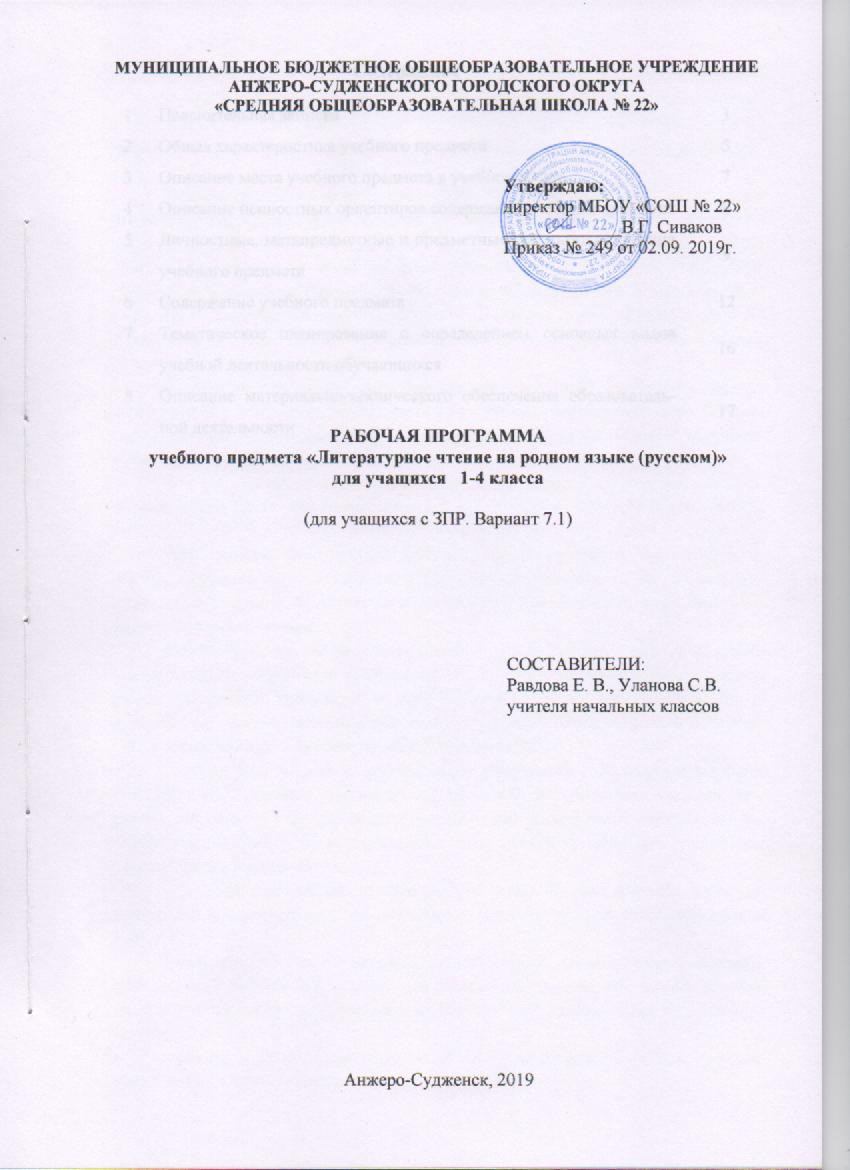 СодержаниеПояснительная запискаУчебный предмет «Литературное чтение на родном языке (русском)» входит в предметную область «Родной язык и литературное чтение на родном языке». Его освоение представляет собой первоначальный этап системы лингвистического образования и речевого развития учащихся.Рабочая программа учебного предмета «Литературное чтение на родном языке (русском)» разработана на основе требований к результатам освоения адаптированной основной общеобразовательной программы начального общего образования обучающихся с ограниченными возможностями здоровья (с задержкой психического развития. Вариант 7.1) муниципального бюджетного общеобразовательного учреждения Анжеро-Судженского городского округа «Средняя общеобразовательная школа № 22», программы формирования универсальных учебных действий.Рабочая программа предназначена для обучающихся с задержкой психического развития (далее – с ЗПР. Вариант 7.1) с учетом особенностей психофизического развития, индивидуальных возможностей и при необходимости обеспечивающая коррекцию нарушений развития и социальную адаптацию.Рабочая программа обеспечивает достижение планируемых результатов освоения АООП НОО обучающимися с ОВЗ (с ЗПР. Вариант 7.1) МБОУ «СОШ №22».Рабочая программа учебного предмета «Литературное чтение на родном языке(русском)» сохраняет основное содержание образования, но учитывает индивидуальные особенности обучающихся с ЗПР и предусматривает коррекционную направленность обучения.Литературное чтение на родном языке – один из основных предметов в обучении младших школьников. Он формирует общеучебный навык чтения и умение работать с текстом, пробуждает интерес к чтению художественной литературы и способствует общему развитию ребѐнка, его духовно-нравственному и эстетическому воспитанию, что особенно важно для детей с ЗПР. Литературное чтение на родном языке способствует формированию читательской компетентности учащихся, осознанию себя как грамотного читателя; развивает способность к использованию читательской деятельности как средства самообразования. Работа по формированию читательской компетенции реализуется по следующим направлениям: – формирование навыка чтения: умение читать вслух и про себя, владение основными видами чтения (ознакомительное, углубленное, поисковое, просмотровое); – начитанность: знание изученных произведений, представление о литературоведческих понятиях их использование и понимание; знание книг и произведений из круга детского чтения, предлагаемых в учебных хрестоматиях для каждого класса; – умения работать с книгой (определение и выбор книг по жанрам, авторам, темам и т.д.); знание элементов книги; – навыки и умения собственно читательской деятельности, обеспечивающие восприятие, интерпретацию (истолкование) и оценку художественного произведения как искусства слова, то есть по законам этого искусства (на доступном школьникам уровне). В основе этой компетенции лежит разносторонняя работа с текстом. Успешность изучения учебного предмета «Литературное чтение на родном языке (русском)» обеспечивает результативность по другим предметам при получении начального общего образования. Цель изучения учебного предмета «Литературное чтение на родном языке (русском)»: формирование понимания места и роли родной (русской)литературы в едином культурном пространстве Российской Федерации, среди литератур народов России; важности сохранения и передачи от поколения к поколению историко-культурных, нравственных, эстетических ценностей. Основные задачи реализации содержания учебного предмета «Литературное чтение на родном языке (русском)»: – формировать первоначальные представленияо единстве и многообразии языкового и культурного пространства России, о языке как основе национального самосознания; – развивать диалогическую и монологическую устную и письменную речь на родном языке, коммуникативные умения, нравственные и эстетические чувства, способности к творческой деятельности на родном языке;– формировать  общекультурные  навыки  чтения  и понимания  текста; – воспитывать интерес к чтению и книге; – формировать нравственные ценности и эстетический вкус младшего школьника с ЗПР; подводить к пониманию духовной сущности произведения. Срок получения начального общего образования учащимися с ЗПР (вариант 7.1) составляет 4 года. Рабочая программа учебного предмета «Литературное чтение» составлена на уровень начального общего образования для 1, 2, 3, 4 классов.Структура рабочей программы соответствует требованиям ФГОС НОО обучающихся с ОВЗ.Общая характеристика учебного предметаЛитературное чтение на родном языке (русском) – один из основных предметов в системе подготовки младшего школьника, он формирует функциональную грамотность, способствует общему развитию и воспитанию ребенка. Успешность изучения курса литературного чтения на родном языке (русском) обеспечивает результативность обучения по другим предметам начальной школы. В рабочей  программе  представлены  следующие  содержательные линии: «Круг детского чтения» включает произведения устного творчества народов России, произведения классиков родной (русской) литературы и современных писателей России (художественные и научно-познавательные). Программа включает все основные литературные жанры: сказки, стихи, рассказы, басни, драматические произведения.Учащиеся работают с книгами, учатся выбирать их по своим интересам. Новые книги пополняют знания об окружающем мире, жизни сверстников, об их отношении друг к другу, труду, к Родине. В процессе обучения обогащается социальнонравственный и эстетический опыт ребёнка, формируя у учащихся с ЗПР читательскую самостоятельность. Программа предусматривает знакомство с книгой как источником различного вида информации и формирование библиографических умений. Вторая содержательная линия «Виды речевой и читательской деятельности» включает все виды речевой и читательской деятельности (умение читать, слушать, говорить и писать) и работу с разными видами текстов. Эта тема направлена на формирование речевой культуры учащихся с ЗПР, на совершенствование коммуникативных навыков, главным из которых является навык чтения. Навык чтения. На протяжении пяти лет обучения меняются приёмы овладения навыком чтения: сначала идѐт освоение целостных (синтетических) приёмов чтения в пределах слова и словосочетания (чтения целыми словами); далее формируются приёмы интонационного объединения слов в предложения. Увеличивается скорость чтения (беглое чтение), постепенно вводится чтение про себя с воспроизведением содержания прочитанного. Учащиеся с ЗПР постепенно овладевают рациональными приёмами чтения и понимания прочитанного, орфоэпическими и интонационными нормами чтения, слов и предложений, осваивают разные виды чтения текста (выборочное, ознакомительное, изучающее) и используют их в соответствии с конкретной речевой задачей. Параллельно с формированием навыка беглого, осознанного чтения ведётся целенаправленная работа по развитию умения постигать смысл прочитанного, обобщать и выделять главное. Учащиеся с ЗПР овладевают приёмами выразительного чтения. Совершенствование устной речи (умения слушать и говорить) проводится параллельно с обучением чтению. Совершенствуются умения воспринимать на слух высказывание или чтение собеседника, понимать цели речевого высказывания, задавать вопросы по услышанному или прочитанному произведению, высказывать свою точку зрения. Усваиваются продуктивные формы диалога, формулы речевого этикета в условиях учебного и внеучебного общения. Знакомство с особенностями национального этикета и общения людей проводится на основе литературных фольклорных и классических) произведений. Совершенствуется монологическая речь учащихся с ЗПР (с опорой на авторский текст, на предложенную тему или проблему для обсуждения), целенаправленно пополняется активный словарный запас. Учащиеся осваивают сжатый, выборочный и полный пересказ прочитанного или услышанного произведения. Особое место в программе отводится работе с текстом художественного произведения. На уроках литературного чтения совершенствуется представление о текстах (описание, рассуждение, повествование); учащиеся с ЗПР сравнивают художественные, деловые (учебные) и научно-познавательные тексты, учатся соотносить заглавие с содержанием текста (его темой, главной мыслью), овладевают такими речевыми умениями, как деление текста на части, озаглавливание, составление плана, различение главной и дополнительной информации текста. Программой предусмотрена литературоведческая пропедевтика. Учащиеся получают первоначальные представления о главной теме, идее (основной мысли) читаемого литературного произведения, об основных жанрах литературных произведений (рассказ, стихотворение, сказка), особенностях малых фольклорных жанров (загадка, пословица, считалка, прибаутка). Учащиеся учатся использовать изобразительные и выразительные средства словесного искусства («живописание словом», сравнение, олицетворение, эпитет, метафора, ритмичность и музыкальность стихотворной речи). При анализе художественного текста на первый план выдвигается художественный образ (без термина). Сравнивая художественный и научнопознавательный тексты, обучающиеся осознают, что перед ними не просто познавательные интересные тексты, а именно произведения словесного искусства. Слово становится объектом внимания читателя и осмысливается как средство создания словесно-художественного образа, через который автор выражает свои мысли и чувства. Анализ образных средств языка при получении начального общего образования проводится в объёме, который позволяет детям почувствовать целостность художественного образа, адекватно воспринять героя произведения и сопереживать ему. Учащиеся осваивают разные виды пересказов художественного текста: подробный (с использованием образных слов и выражений), выборочный и краткий (передача основных мыслей). На основе чтения и анализа прочитанного текста учащиеся осмысливают поступки, характер и речь героя, составляют его характеристику, обсуждают мотивы поведения героя, соотнося их с нормами морали, осознают духовно-нравственный смысл прочитанного произведения. «Опыт творческой деятельности» - ещё одна содержательная линия, раскрывает приёмы и способы деятельности, которые помогут учащимся с ЗПР адекватно воспринимать художественное произведение и проявлять собственные творческие способности. При работе с художественным текстом (со словом) используется жизненный, конкретно-чувственный опыт учащегося и активизируются образные представления, возникающие у него в процессе чтения, развивается умение воссоздавать словесные образы в соответствии с авторским текстом. Такой подход обеспечивает полноценное восприятие литературного произведения, формирование нравственно-эстетического отношения к действительности. Учащиеся выбирают произведения (отрывки из них) для чтения по ролям, словесного рисования, инсценирования и декламации, выступают в роли актёров, режиссёров и художников. Они пишут сочинения, сочиняют стихи и сказки, у них развивается интерес к литературному творчеству писателей, создателей произведений словесного искусства. Описание места учебного предмета в учебном плане Учебный предмет «Литературное чтение на родном языке (русском)» входит в обязательную часть учебного плана.В соответствии с учебным планом МБОУ «СОШ № 22» учебный предмет «Литературное чтение на родном языке (русском)» изучается с 1 по 4 класс (в 1- 3 классах по 1 часу в неделю, в 4 классе по 0,5 часа в неделю)В 1классе на изучение учебного предмета «Литературное чтение на родном языке (русском)» отводится по 33 часа в год; во 2-3 классах – по 34 часа в год, в 4 классе – 17 часов в год. Общий объём учебного времени составляет 118 часов. Описание ценностных ориентиров содержания учебного предметаЦенностные ориентиры учебного предмета соответствуют основным требованиям ФГОС НОО обучающихся с ОВЗ и АООП НОО.Ценностные ориентиры содержания начального общего образования конкретизируют личностный, социальный и государственный заказ системе образования, выраженный в Требованиях к результатам освоения ООП. При определении ценностных ориентиров содержания начального общего образования учитываются национальные, региональные и этнокультурные особенности России и Кемеровской области. Ценностные ориентиры отражают следующие целевые установки системы начального общего образования:1) формирование основ гражданской идентичности личности на основе:– чувства сопричастности и гордости за свою Родину, народ и историю, осознания ответственности человека за благосостояние общества;– восприятия мира как единого и целостного при разнообразии культур, национальностей, религий; уважения истории и культуры каждого народа;– чувства гордости за свою малую родину, уважения истории и культуры народов, проживающих на территории Кемеровской  области;2) формирование психологических условий развития общения, сотрудничества на основе:– доброжелательности, доверия и внимания к людям, готовности к сотрудничеству и дружбе, оказанию помощи тем, кто в ней нуждается;– уважения к окружающим – умения слушать и слышать партнера, признавать право каждого на собственное мнение и принимать решения с учетом позиций всех участников;3) развитие ценностно­смысловой сферы личности на основе общечеловеческих принципов нравственности и гуманизма:– принятия и уважения ценностей семьи и образовательной организации, коллектива и общества и стремления следовать им;– ориентации в нравственном содержании и смысле как собственных поступков, так и поступков окружающих людей, развития этических чувств (стыда, вины, совести) как регуляторов морального поведения;– формирования эстетических чувств и чувства прекрасного через знакомство с национальной, отечественной и мировой художественной культурой;4) развитие умения учиться как первого шага к самообразованию и самовоспитанию, а именно:– развитие широких познавательных интересов, инициативы и любознательности, мотивов познания и творчества;– формирование умения учиться и способности к организации своей деятельности (планированию, контролю, оценке);5) развитие самостоятельности, инициативы и ответственности личности как условия ее самоактуализации:– формирование самоуважения и эмоционально­положительного отношения к себе, готовности открыто выражать и отстаивать свою позицию, критичности к своим поступкам и умения адекватно их оценивать;– развитие готовности к самостоятельным поступкам и действиям, ответственности за их результаты;– формирование целеустремленности и настойчивости в достижении целей, готовности к преодолению трудностей, жизненного оптимизма;– формирование умения противостоять действиям и влияниям, представляющим угрозу жизни, здоровью, безопасности личности и общества, в пределах своих возможностей, в частности проявлять избирательность к информации, уважать частную жизнь и результаты труда других людей.Реализация ценностных ориентиров начального общего образования в образовательной деятельности, осуществление познавательного и личностного развития обучающихся на основе формирования универсальных учебных действий обеспечивает высокую эффективность решения жизненных задач и возможность саморазвития обучающихся.Личностные, метапредметные и предметные результатыосвоения учебного предметаЛичностные результаты:1) формирование основ российской гражданской идентичности, чувства гордости за свою Родину, российский народ и историю России, осознание своей этнической и национальной принадлежности; формирование ценностей многонационального российского общества; становление гуманистических и демократических ценностных ориентаций;2) формирование целостного, социально ориентированного взгляда на мир в его органичном единстве и разнообразии природы, народов, культур и религий;3) формирование уважительного отношения к иному мнению, истории и культуре других народов;4) овладение начальными навыками адаптации в динамично изменяющемся и развивающемся мире;5) принятие и освоение социальной роли обучающегося, развитие мотивов учебной деятельности и формирование личностного смысла учения;6) развитие самостоятельности и личной ответственности за свои поступки, в том числе в информационной деятельности, на основе представлений о нравственных нормах, социальной справедливости и свободе;7) формирование эстетических потребностей, ценностей и чувств;8) развитие этических чувств, доброжелательности и эмоционально-нравственной отзывчивости, понимания и сопереживания чувствам других людей;9) развитие навыков сотрудничества со взрослыми и сверстниками в разных социальных ситуациях, умения не создавать конфликтов и находить выходы из спорных ситуаций;10) формирование установки на безопасный, здоровый образ жизни, наличие мотивации к творческому труду, работе на результат, бережному отношению к материальным и духовным ценностям.Метапредметные результаты1) овладение способностью принимать и сохранять цели и задачи учебной деятельности, поиска средств ее осуществления; 2) освоение способов решения проблем творческого и поискового характера; 3) формирование умения планировать, контролировать и оценивать учебные действия в соответствии с поставленной задачей и условиями ее реализации; определять наиболее эффективные способы достижения результата; 4) формирование умения понимать причины успеха/неуспеха учебной деятельности и способности конструктивно действовать даже в ситуациях неуспеха; 5) освоение начальных форм познавательной и личностной рефлексии; 6) использование знаково-символических средств представления информации для создания моделей изучаемых объектов и процессов, схем решения учебных и практических задач; 7) активное использование речевых средств и средств информационных и коммуникационных технологий (далее - ИКТ) для решения коммуникативных и познавательных задач; 8) использование различных способов поиска (в справочных источниках и открытом учебном информационном пространстве сети Интернет), сбора, обработки, анализа, организации, передачи и интерпретации информации в соответствии с коммуникативными и познавательными задачами и технологиями учебного предмета; в том числе умение вводить текст с помощью клавиатуры, фиксировать (записывать) в цифровой форме измеряемые величины и анализировать изображения, звуки, готовить свое выступление и выступать с аудио-, видео- и графическим сопровождением; соблюдать нормы информационной избирательности, этики и этикета; 9) овладение навыками смыслового чтения текстов различных стилей и жанров в соответствии с целями и задачами; осознанно строить речевое высказывание в соответствии с задачами коммуникации и составлять тексты в устной и письменной формах; 10) овладение логическими действиями сравнения, анализа, синтеза, обобщения, классификации по родовидовым признакам, установления аналогий и причинно-следственных связей, построения рассуждений, отнесения к известным понятиям; 11) готовность слушать собеседника и вести диалог; готовность признавать возможность существования различных точек зрения и права каждого иметь свою; излагать свое мнение и аргументировать свою точку зрения и оценку событий; 12) определение общей цели и путей ее достижения; умение договариваться о распределении функций и ролей в совместной деятельности; осуществлять взаимный контроль в совместной деятельности, адекватно оценивать собственное поведение и поведение окружающих; 13) готовность конструктивно разрешать конфликты посредством учета интересов сторон и сотрудничества; 14) овладение начальными сведениями о сущности и особенностях объектов, процессов и явлений действительности (природных, социальных, культурных, технических и др.) в соответствии с содержанием конкретного учебного предмета; 15) овладение базовыми предметными и межпредметными понятиями, отражающими существенные связи и отношения между объектами и процессами; 16) умение работать в материальной и информационной среде начального общего образования (в том числе с учебными моделями) в соответствии с содержанием конкретного учебного предмета; формирование начального уровня культуры пользования словарями в системе универсальных учебных действий. Предметные результаты:1) понимание родной литературы как одной из основных национально-культурных ценностей народа, как особого способа познания жизни, как явления национальной и мировой культуры, средства сохранения и передачи нравственных ценностей и традиций;2) осознание значимости чтения на родном языке для личного развития; формирование представлений о мире, национальной истории и культуре, первоначальных этических представлений, понятий о добре и зле, нравственности; формирование потребности в систематическом чтении на родном языке как средстве познания себя и мира; обеспечение культурной самоидентификации;3) использование разных видов чтения (ознакомительное, изучающее, выборочное, поисковое); умение осознанно воспринимать и оценивать содержание и специфику различных текстов, участвовать в их обсуждении, давать и обосновывать нравственную оценку поступков героев;4) достижение необходимого для продолжения образования уровня читательской компетентности, общего речевого развития, то есть овладение техникой чтения вслух и про себя, элементарными приемами интерпретации, анализа и преобразования художественных, научно-популярных и учебных текстов с использованием элементарных литературоведческих понятий;5) осознание коммуникативно-эстетических возможностей родного языка на основе изучения выдающихся произведений культуры своего народа, умение самостоятельно выбирать интересующую литературу; пользоваться справочными источниками для понимания и получения дополнительной информации.Содержание учебного предмета1 классУстное творчество родного (русского) народа. Общее представление о фольклоре (как одной из основных национально - культурных ценностей народа, как особого способа познания жизни, как явления национальной и мировой культуры, средства сохранения и передачи нравственных ценностей и традиций). Отсутствие автора в народном произведении. Устная передача, вариативность текста, работа собирателей фольклора, литературная обработка. Обзорное знакомство с малыми фольклорными жанрами: колыбельная песня, потешка, прибаутка, побасенка, небылица, считалка, загадка, пословица, поговорка, скороговорка, частушка.Практическое назначение малых жанров фольклора, определяющее особенности их формы. Практическое освоение жанра загадки. Знакомство с жанром кумулятивной сказки (сказки-цепочки).Творческая работа «Сочини загадку». Оформление рукописной книги-самоделки: найти и написать потешку, колыбельную песенку, считалочку, скороговорку, чистоговорку.Творчество русских поэтов и писателей. Родная (русская) литература как особый способ познания жизни. Чтение на родном (русском) языке как средство познания себя и мира. Выразительное и осознанное чтение на родном языке как средство повышения уровня общего речевого развития, как средство обеспечения культурной самоидентификации.Осознание коммуникативно-эстетических возможностей родного (русского) языка на основе изучения стихотворений русских поэтов о природе и пейзажей русских художников. Сравнение произведений литературы и живописи.Примерная тематика: авторские произведения о Родине, о детях, о человеке и его отношении к другим людям, к животным, к природе; о дружбе, правде, добре и зле. (И.Акимушкин, С.Баруздин, А.Барто, В.Драгунский, Б.Заходер, С.Маршак, В.Маяковский, Е.Пермяк, Н.Сладков, Э.Успенский. Поэты Кузбасса: В. Матвеев, А. Береснев, П. Мазикин, Э. Гольцман)Русская публицистика. Периодические издания. Детские журналы и газеты.2 классУстное творчество родного (русского) народа. Малые и большие жанры устного народного творчества. Пословицы и поговорки. Пословицы русского народа. В. Даль - собиратель пословиц русского народа. Русские народные песни. Образ деревьев в русских народных песнях. Рифма. Выразительное чтение русских песен.Потешки и прибаутки -  малые жанры устного народного творчества. Отличия прибаутки от потешки. Слово как средство создания образа. Считалки и небылицы - малые жанры устного народного творчества. Ритм -  основа считалки. Сравнение считалки и небылицы. Загадки - малые жанры устного народного творчества. Распределение загадок по тематическим группам.Русские народные сказки.  Проект «Мой любимый сказочный персонаж из русской народной сказки».Творчество русских поэтов и писателей. Родная (русская) литература как средство сохранения и передачи нравственных ценностей традиций. Виды информации в книге. Рассказы известных детских писателей о детях. Жанровое разнообразие произведений.Маленькие и большие секреты страны Литературии. Чтение на родном языке как средство формирования понятий о добре и зле, нравственности.Основные нравственные понятия: семья, согласие, ответственность. Чтение на родном языке как средство обеспечения культурной самоидентификации.Примерная тематика: авторские произведения о Родине, о детях, о человеке и его отношении к другим людям, к животным, к природе. (И.Акимушкин, В.Астафьев, В.Жуковский, А. Прокофьев, С.Прокофьева, В.Катаев, Н.Сладков, А.Твардовский, С.Михалков  Поэты Кузбасса:А.Береснев, П.Мазикин, Э.Гольцман, Т.Яковлева, З.Чигарева)Русская публицистика. Публицистический стиль. Особенности публицистического стиля речи. Профессия - журналист. Роль и значение профессии журналиста в освещении событий в стране и мире.3 классУстное творчество родного (русского) народа. Русские народные песни. Обращение к силам природы. Лирические народные песни. Шуточные народные песни.Докучные сказки. Сочинение докучных сказок. Произведения прикладного искусства: гжельская и хохломская посуда, дымковская и богородская игрушка.Русские народные сказки: «Сестрица Аленушка и братец Иванушка», «Иван-Царевич и Серый Волк», «Сивка-Бурка». Особенности волшебной сказки. Деление текста на части. Составление плана сказки. Характеристика героев сказки. Иллюстрации к сказке В.Васнецова и И. Билибина. Сравнение художественного и живописного текстов. Проект: «Сочиняем волшебную сказку». Творчество русских поэтов и писателей. Родная (русская) литература как явление национальной и мировой культуры. Книги о сверстниках и школе. Виды чтения (ознакомительное, изучающее, выборочное, поисковое). Чтение на родном языке как средство личного развития, формирования представлений о мире, национальной истории и культуре.Примерная тематика: авторские произведения о Родине, о детях, о человеке и его отношении к другим людям, к животным, к природе; о дружбе, правде, добре и зле. (А.Алексин, П.Бажов, Л.Гераскин, А.Твардовский, Н.Носов, А.Чехов, Р.Погодин, А.Платонов. Поэты и писатели Кузбасса: П.Мазикин, Э.Гольцман, Т.Яковлева, З.Чигарева, А.Куприянов)Русская публицистика. Жанры публицистики. Заметка – газетный жанр. Статья – небольшое публицистическое сочинение. Очерк – небольшое литературное произведение. Мини-сочинение (статья) на тему «Для чего нужны разные книги».4 классУстное творчество родного (русского) народа. Устное народное творчество Сибирского региона как часть общей культуры русского народа, выражение в нем национальных черт характера. Отражение в сибирском фольклоре народных традиций, представлений о добре и зле. Фольклорные жанры народов Сибири. Жанровое своеобразие фольклора. Сказки, загадки, потешки, поговорки, пословицы, былины, легенды, сказы.  Русские народные бытовые сказки Сибири: «Умный мужик», «Жадный вельможа», «Батрак», «Мужик и барин», «Царь и портной».Проект «Чему учат сказки?».Творчество русских поэтов и писателей. Родная (русская) литература как основная национально-культурная ценность народа. Нравственная оценка поступков героев. Чтение на родном языке как средство обеспечения культурной самоидентификации. О сознание коммуникативно-эстетических возможностей родного языка на основе изучения выдающихся произведений культуры своего народа о детях и для детей.Примерная тематика: авторские произведения о Родине, о человеке и его отношении к другим людям, к животным, к природе; о дружбе, правде, добре и зле. (В.Астафьев, В. Короленко, А.Куприн. Н.Сладков. Поэты и писатели Кузбасса: В. Лаврина, В.Фёдоров)Русская публицистика.Публицистические  жанры:  информационные (заметка, выступление, интервью, репортаж), аналитические (статья, беседа, комментарий, обозрение), художественные (очерк, портрет, эссе, зарисовка).Очерк о любимом поэте. Проект «Книга в моей жизни».Тематическое планирование с определением основных видов учебной деятельности обучающихсяОписание материально-технического обеспечения образовательной деятельностиПечатные пособияКниги из круга детского чтенияПортреты поэтов и писателей.Наборы сюжетных картинок в соответствии с тематикой, определѐнной в примерной программе по литературному чтению (в том числе в цифровой форме).Демонстрационный материал Предметные картинки, таблицы в соответствии с основными темами программы обучения.Электронные ресурсыПрезентации к урокам вв соответствии с основными темами программы обучения.Технические средства обученияКомпьютерПринтер1Пояснительная записка32Общая характеристика учебного предмета53Описание места учебного предмета в учебном плане74Описание ценностных ориентиров содержания учебного предмета85Личностные, метапредметные и предметные результаты освоения учебного предмета96Содержание учебного предмета127Тематическое планирование с определением основных видов учебной деятельности обучающихся168Описание материально-технического обеспечения образовательной деятельности17№ Наименование  темКласс, количество часов Класс, количество часов Класс, количество часов Класс, количество часов Основные виды учебной деятельности учащихся№ Наименование  тем1 2 3 4 1Устное  творчество родного народа (русского)1111115- сравнивать различные произведения малых и больших жанров: находить общее и отличия; - объяснять смысл пословиц; соотносить пословицы с содержанием книг и жизненным опытом.  - распределять загадки и пословицы по тематическим группам; - сравнивать содержимое сказок и иллюстрации к ним; - находить слова, которые помогают представить героя произведений устного народного творчества.  - участвовать в работе проекта, распределять роли, находить нужную информацию, представлять её в соответствии с заданной тематикой. 2Творчество русских поэтов и писателей1718188- объяснять название произведения; - определять главную мысль; соотносить главную мысль с содержанием произведения; - сравнивать произведения на одну и ту же тему; находить сходства и различия.  - оценивать свои достижения; - учиться работать в паре, обсуждать прочитанное, договариваться друг с другом;  - участвовать в работегруппы, распределять работу в группе;  - находить нужную информацию в соответствии с заданием, представлять её.3Русская публицистика5554- прогнозировать содержание раздела; - планировать работу на уроке; отличать журнал от книги;- ориентироваться в журнале с опорой на содержание; - находить интересные и нужные статьи в журнале; - находить и обрабатывать нужную информацию по заданной теме; - создавать собственный журнал и (или) коллективный, описывать его оформление; - писать (составлять) свои рассказы и стихи  Итого:33343417